В Центральном административном округе города Москвы 77 домов вошли в предварительный перечень программы реновации жилищного фонда. Большая их часть, 56, расположены в Пресненском районе, 4 дома в Таганском районе, 8 в Красносельском, 9 домов в Басманном районе. Список обнародован на официальном сайте мэра и Правительства Москвы mos.ru  также информация размещена  информационных стендах домов. В перечень попали строения, которые специалисты признали непригодными для проживания людей по техническому состоянию. Кроме прочего, жильцы всех домов, попавших в перечень, большинством голосов высказались за включение этих зданий в программу. Однако,  по сообщениям некоторых СМИ, в программу включены дома в удовлетворительном состоянии. Мнение жителей этих домов источниками не приводится. Дома на ПреснеПресненский Вал, д.36, стр.1 (Пресненский район) 4-х этажный жилой дом  1910 года постройки, индивидуальная серия. Количество квартир – 19. Основанием для включения в список для голосования о включении  в проект программы реновации стало неудовлетворительное техническое состояние дома. Оно признано ограниченно-работоспособным. В доме происходит  загнивание деревянных конструкций стропильной системы, замачивание фасадов, частичное разрушение кирпичной кладки, трещины стен, ограниченно-работоспособное состояние деревянных перекрытий. Управой района в период с 28.04.2017 по 30.04.2017 проведены по квартирные опросы жителей данного дома, жители 9 из 10 опрошенных квартир подтвердили согласие  на включение в программу голосованияПресненский Вал, д.38, стр.1 (Пресненский район)Дом 1912 года постройки, индивидуальная серия. 4-х этажный жилой дом.Количество квартир – 15.Основанием для включения в список для голосования о включении  в проект программы реновации стало техническое состояние дома. В соответствии с заключением состояние дома – ограниченно-работоспособное, произошло частичное разрушение кирпичной кладки, трещины и сырость стен, ограниченно-работоспособное состояние деревянных перекрытий.Управой района в период с 28.04.2017 по 30.04.2017 проведены по квартирные опросы жителей данного дома, жители 11 из 11 опрошенных квартир подтвердили свое желание о включении дома в список для голосования .Пресненский вал, 36 С.1Снаружи                                              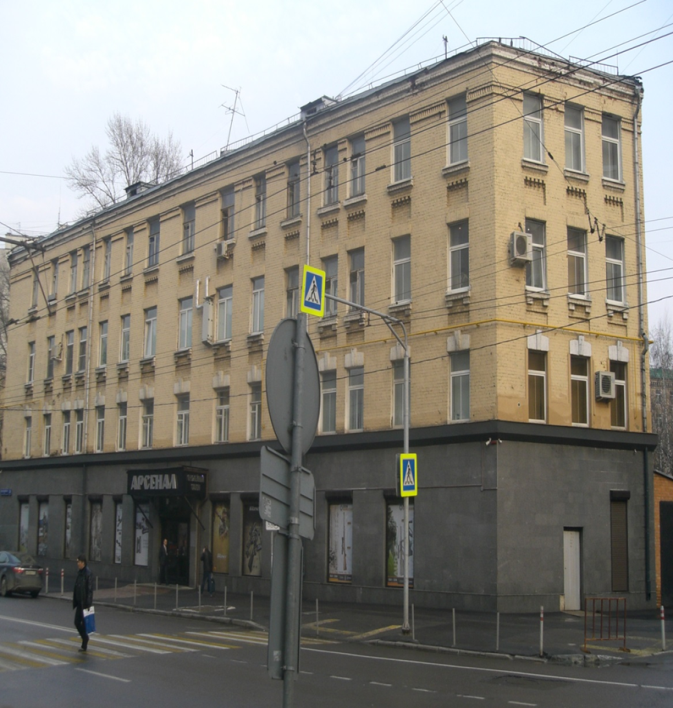 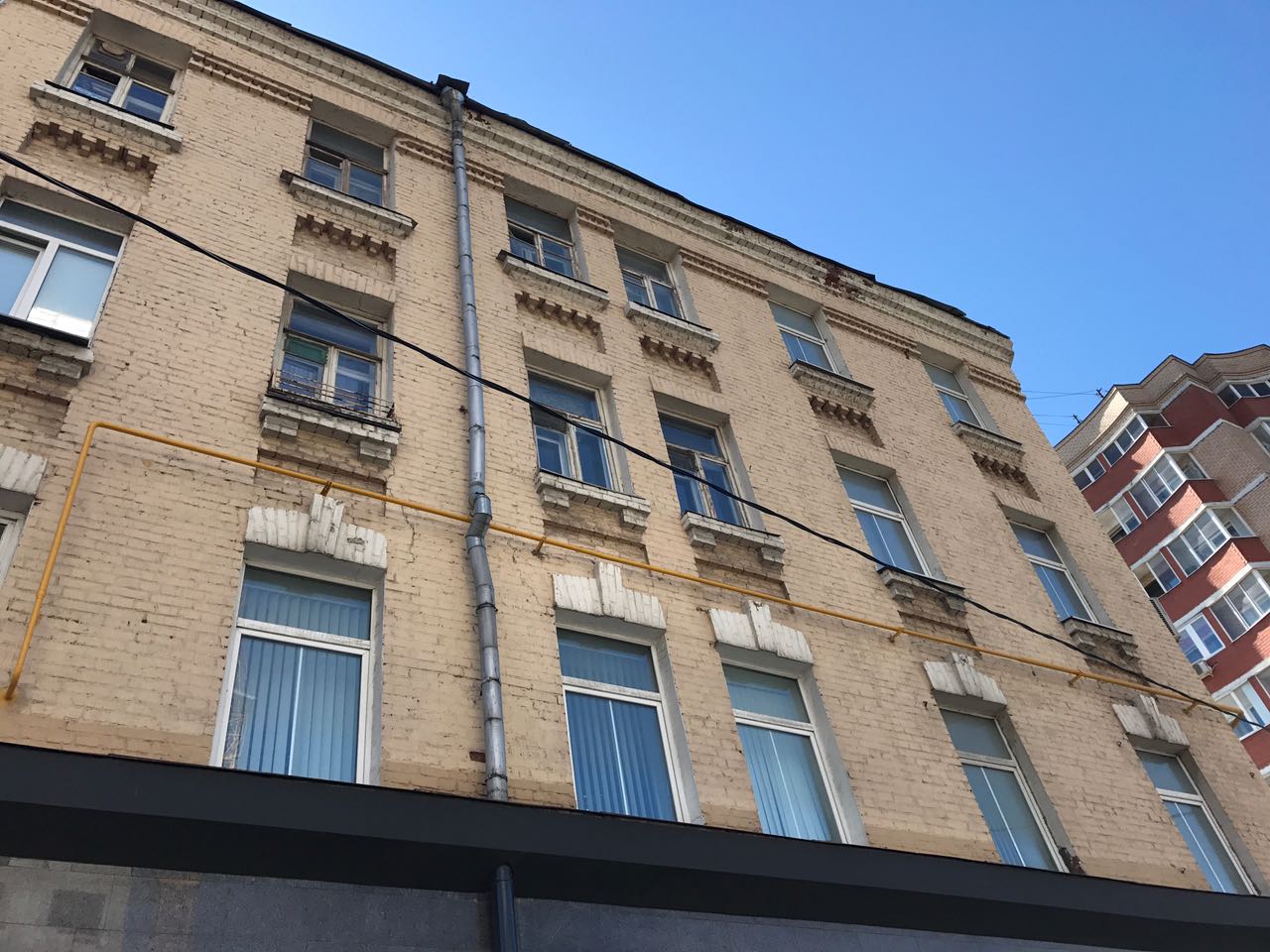 Внутри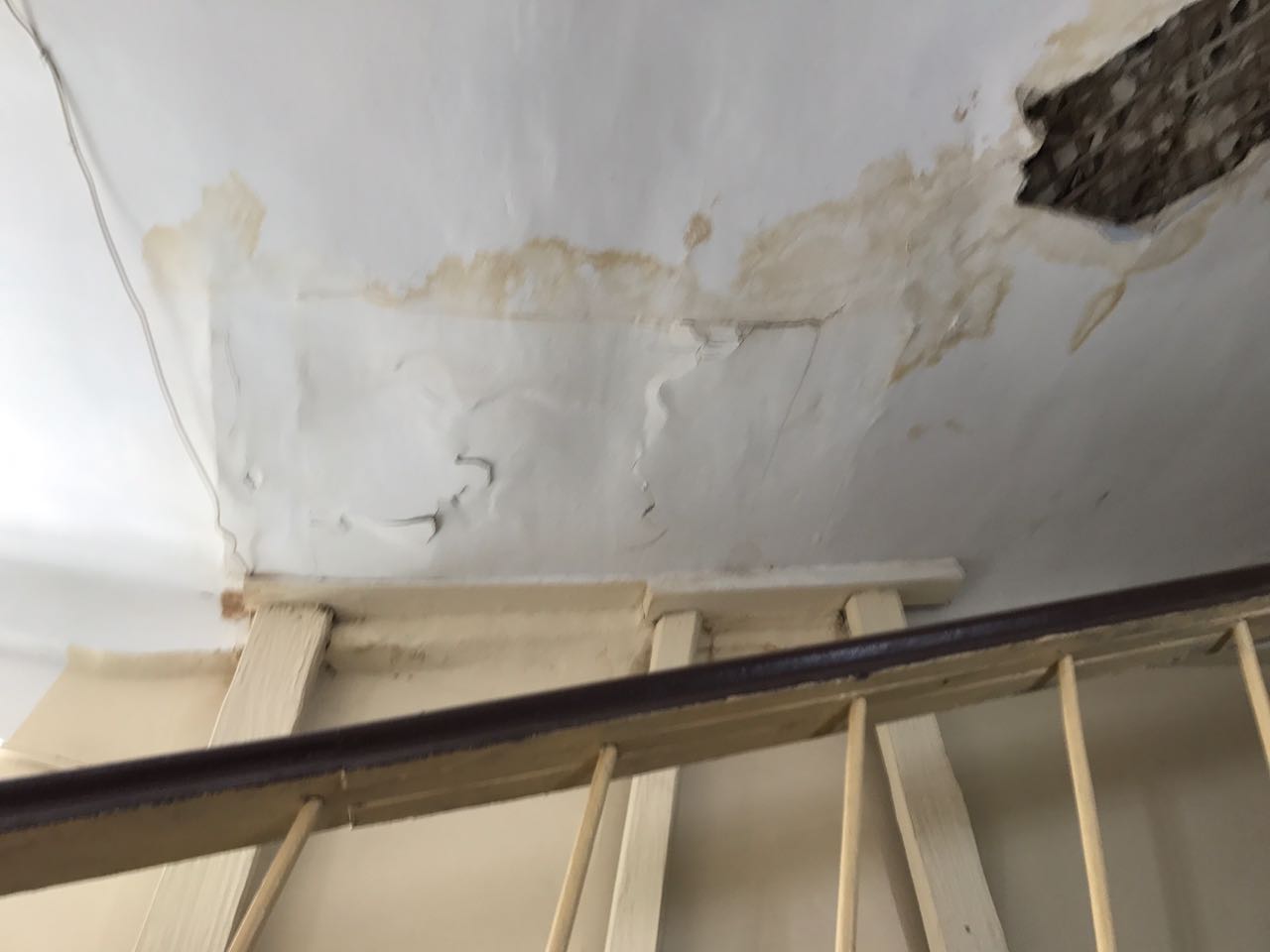 Внутри 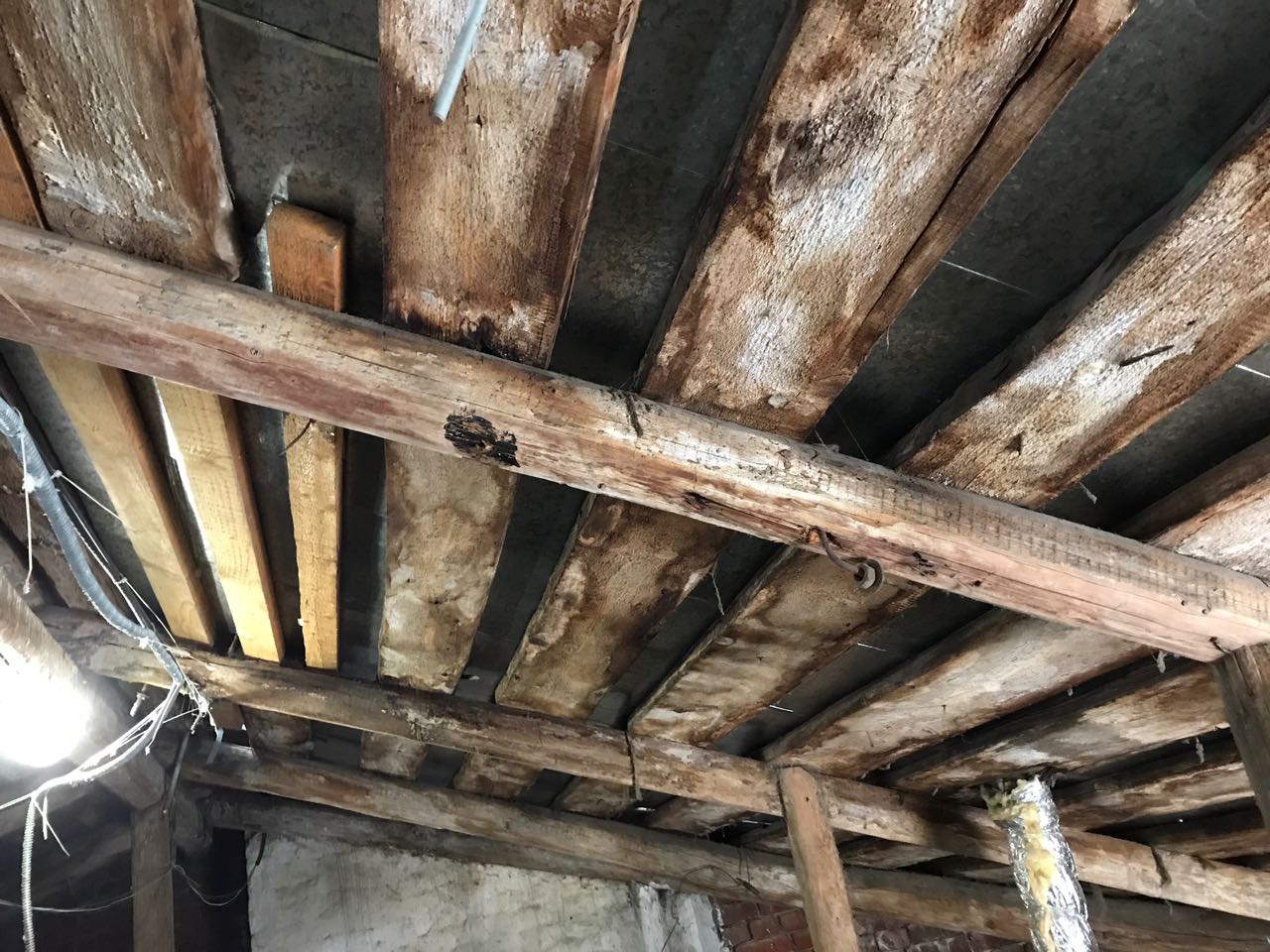 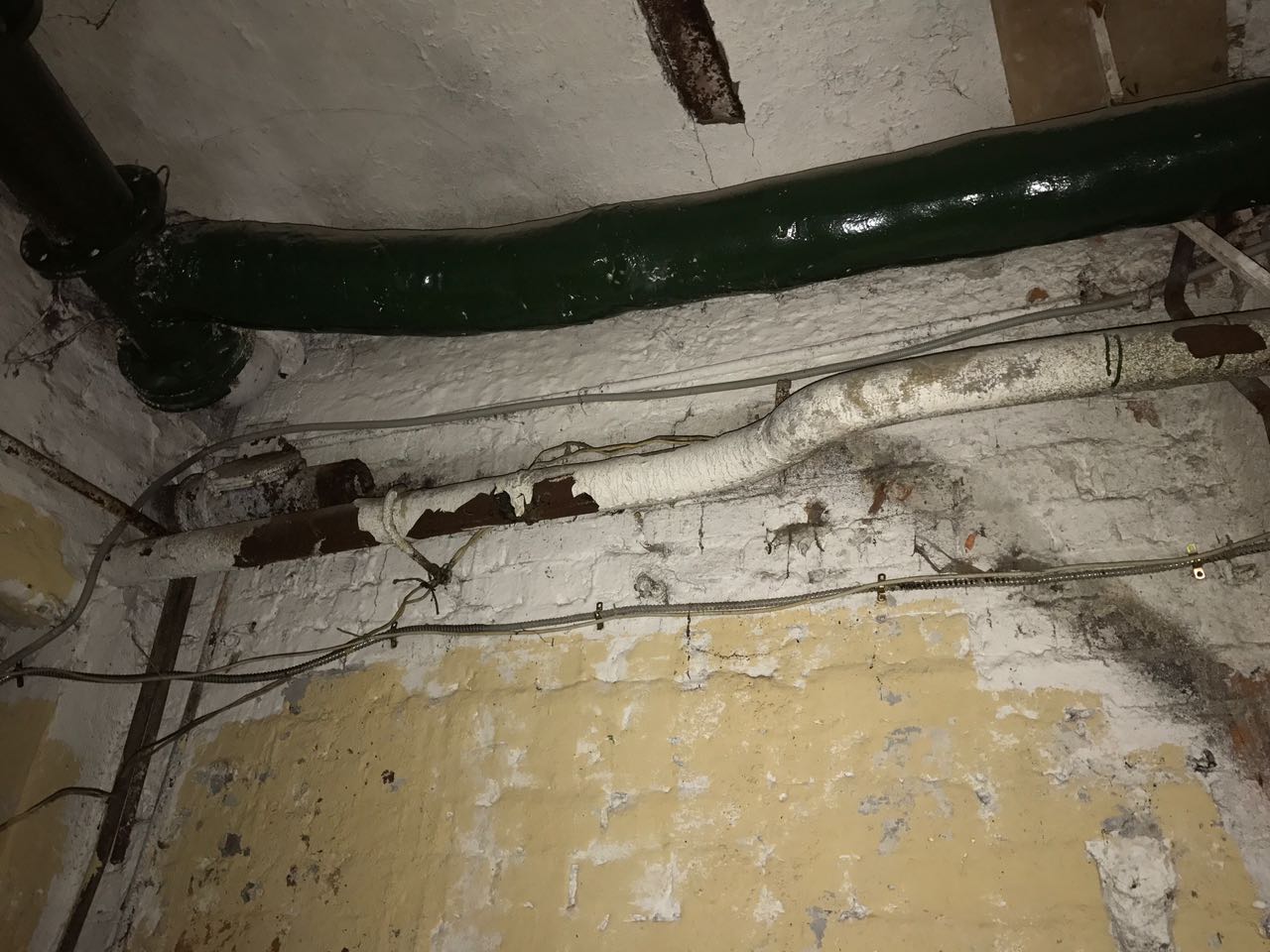 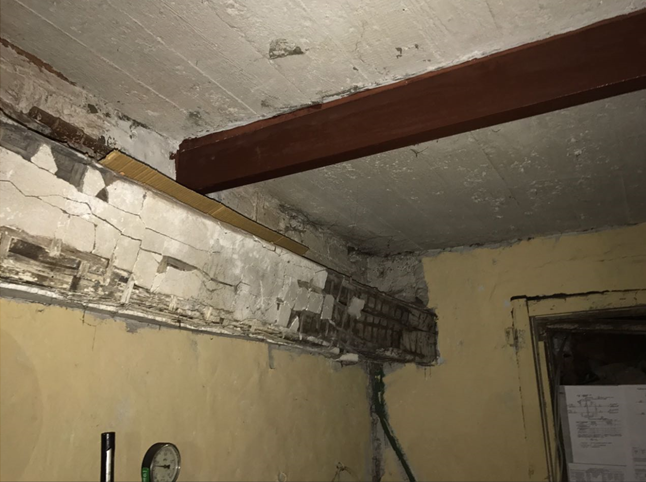 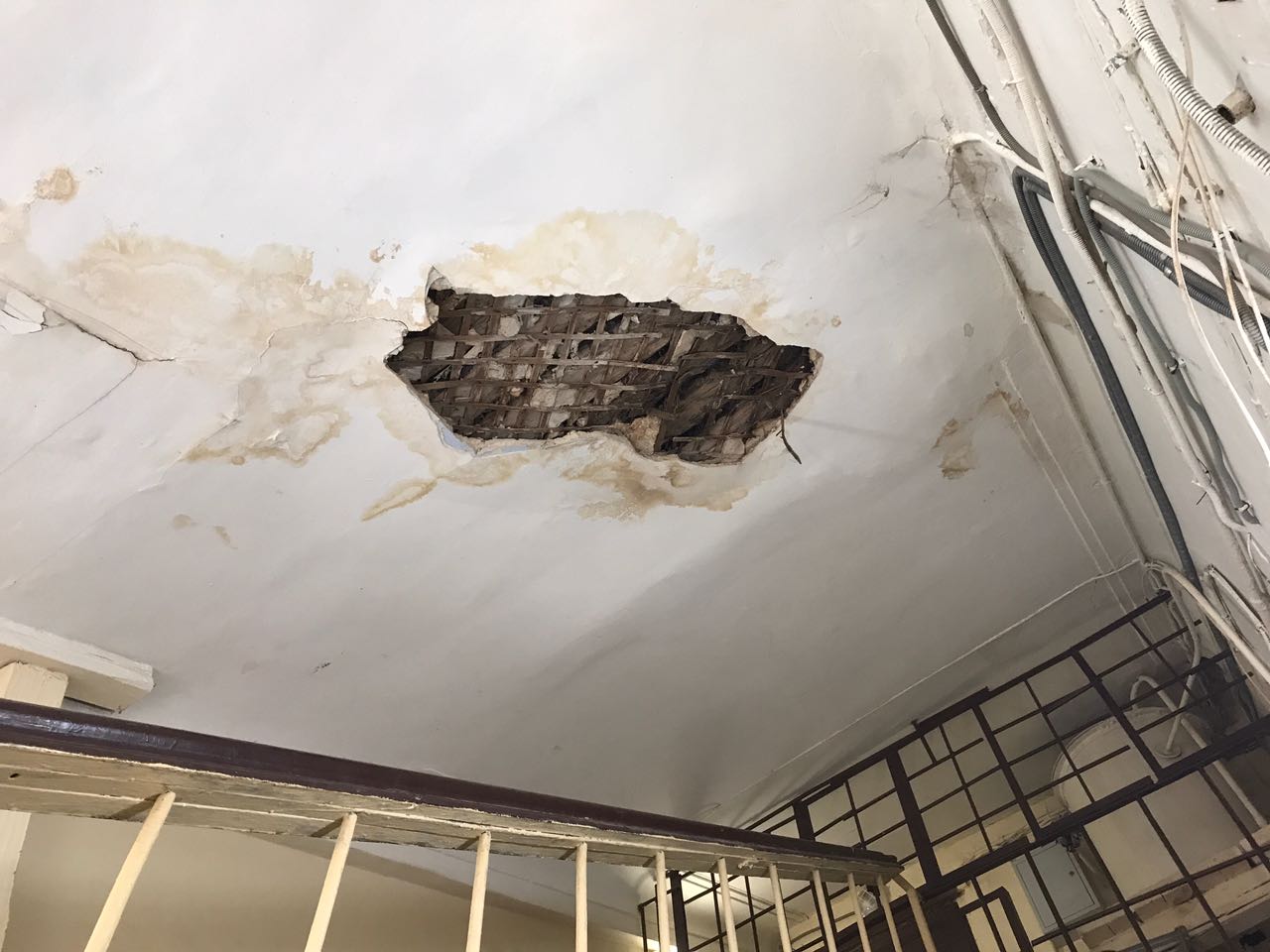 ул. Каланчаевская, д.32 (Красносельский район)Дом 1906 года постройки, индивидуальная серия.  4-х этажный жилой дом.Количество квартир – 35. Основанием для включения в список для голосования о включении  в проект программы реновации стало техническое состояние дома. Оно признано ограниченно-работоспособным, сырость стен 1-го этажа, чердака, выпадение отдельных кирпичей кладки, сырость, плесень. Коррозия балок в подвале и на 1 этаже, многочисленные трещины, зыбкость полов.Управой района с 28 по 30 апреля 2017 года были проведены поквартирные опросы жителей данного дома, жители 13 из 17 квартир высказались за включение домов в список для голосования.Дом ул. Каланчёвская, 32.  Вид снаружи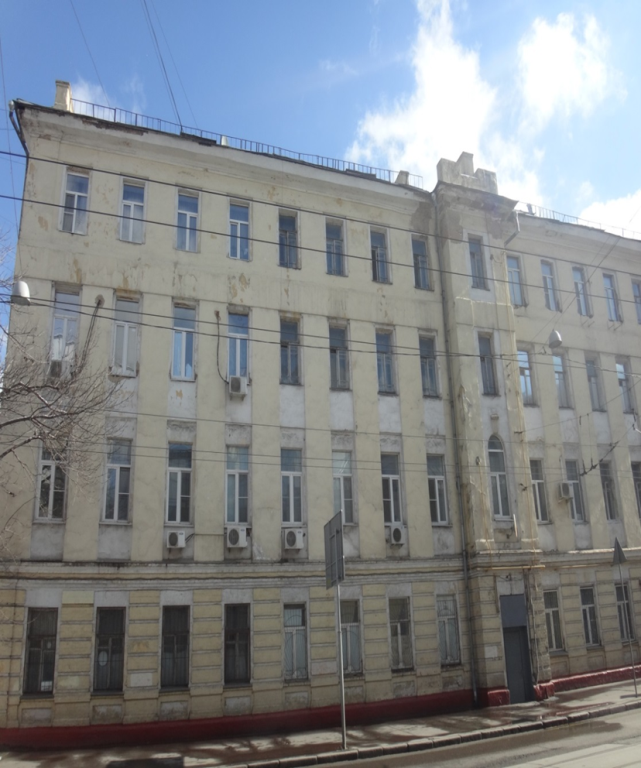 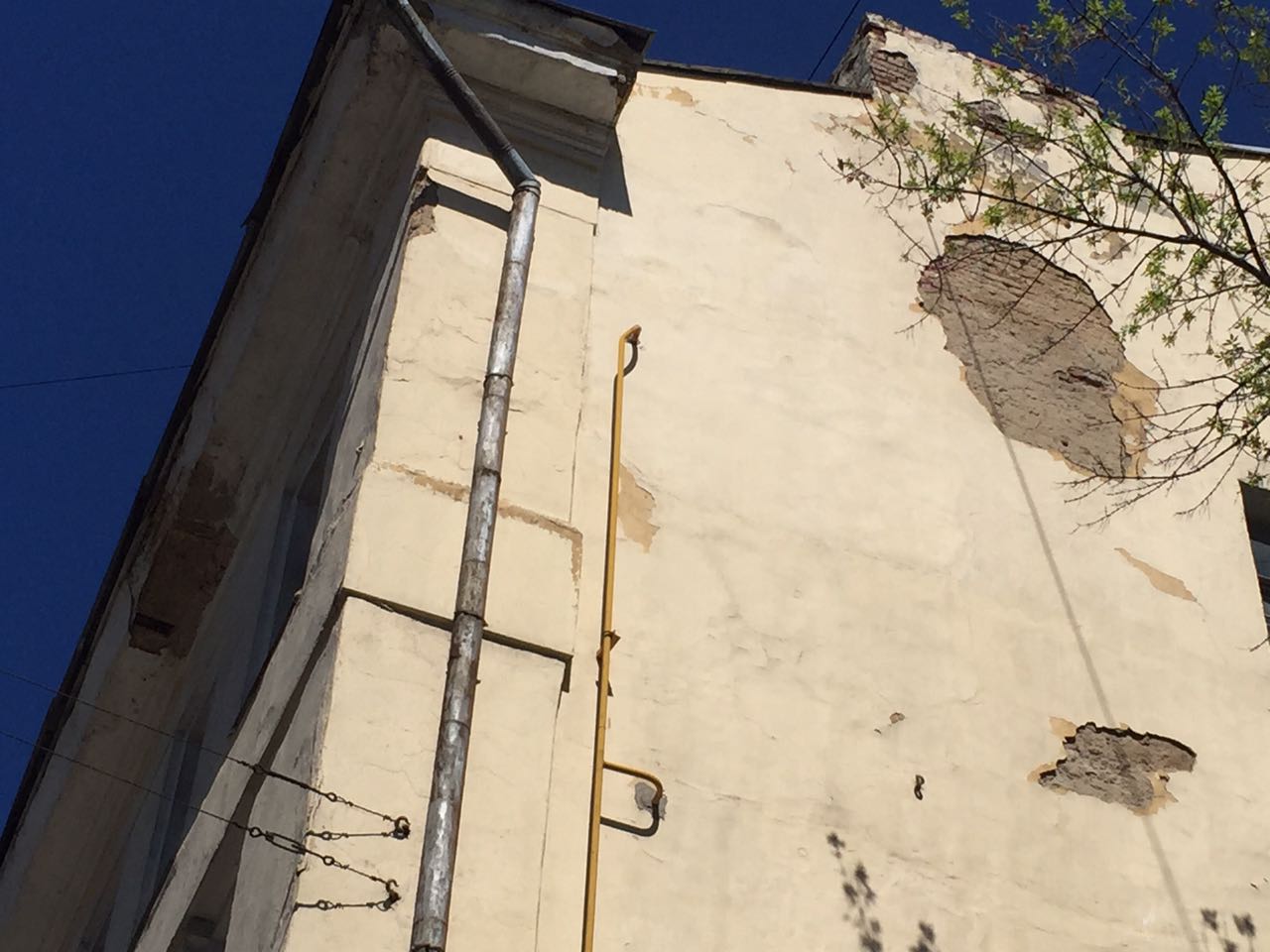 Дом ул. Каланчёвская, 32. Вид внутри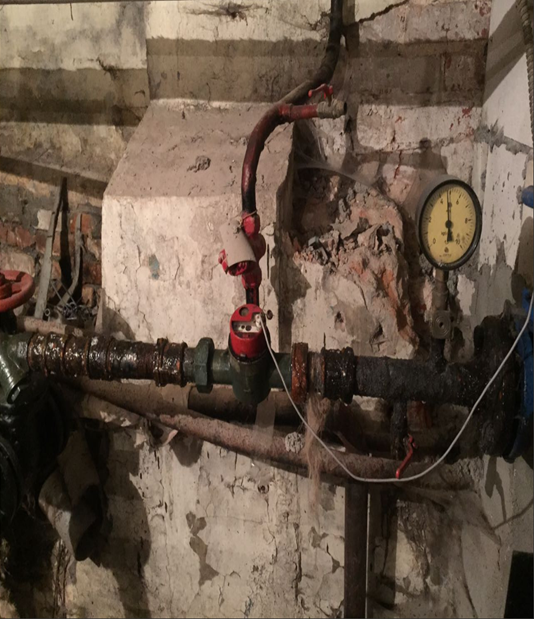 Ул. Каланчёвская, 32. Состояние внутри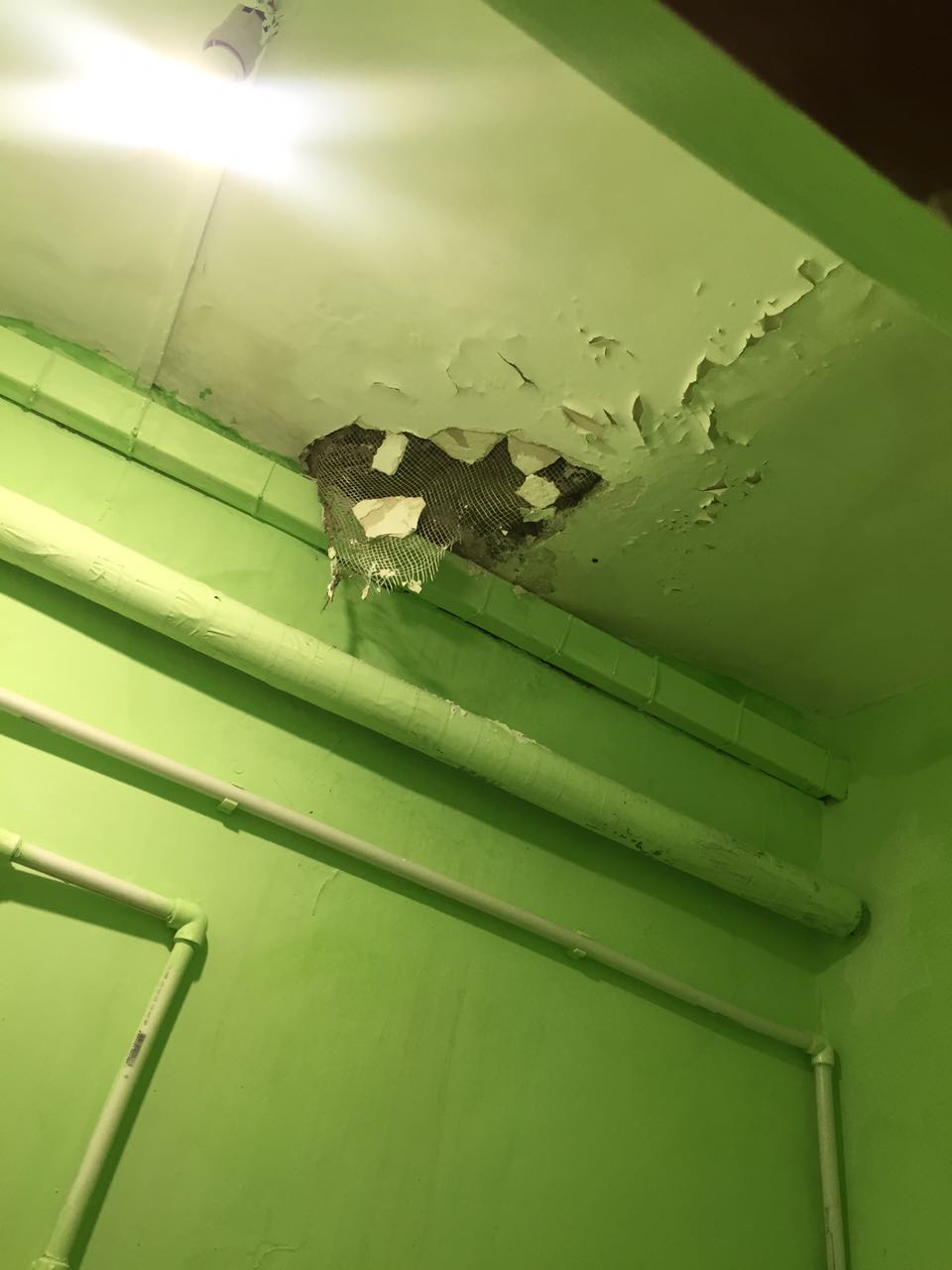 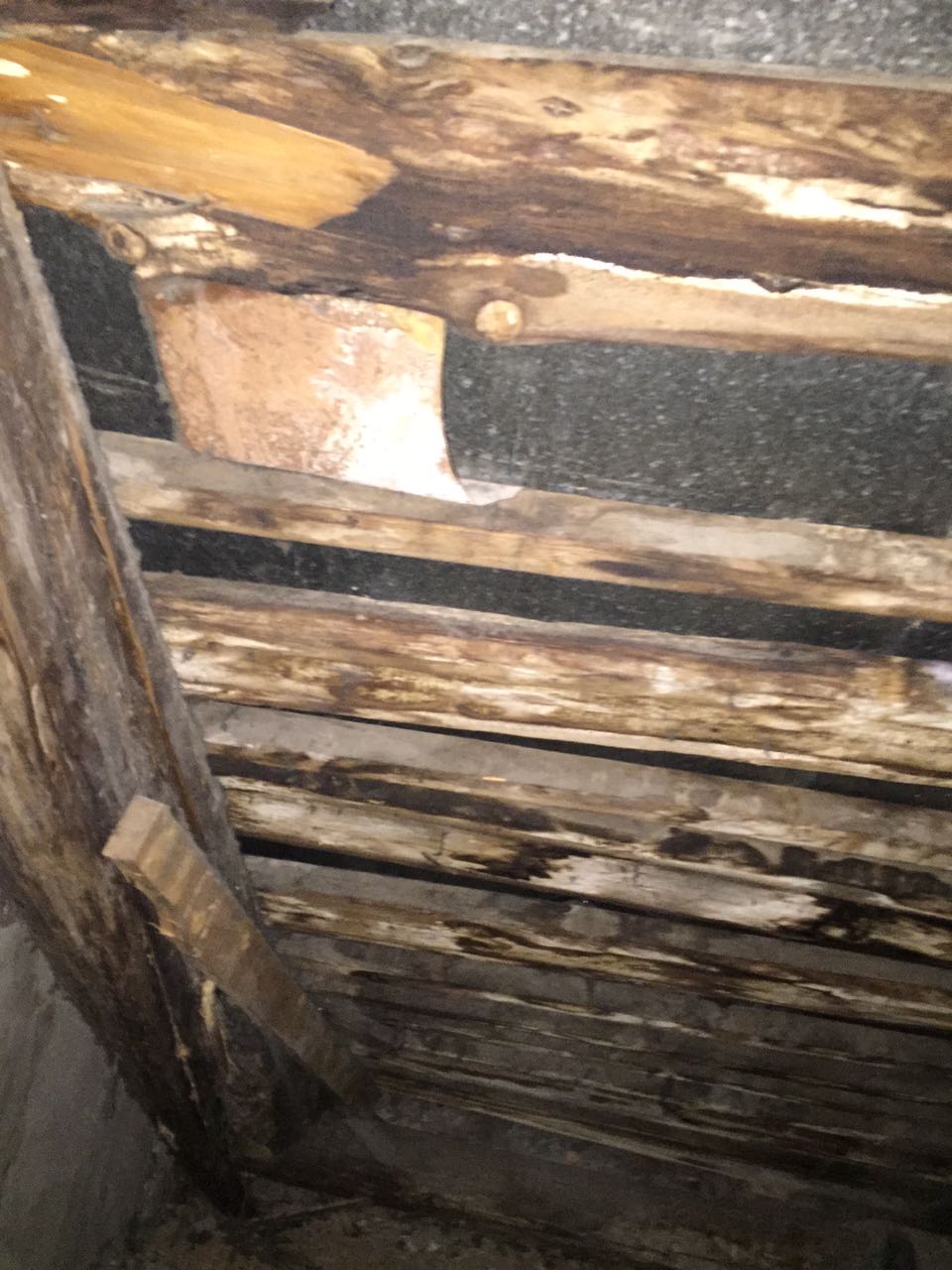 Дом 1926 года в Басманном .Ул. Бакунинская, 77 стр. 3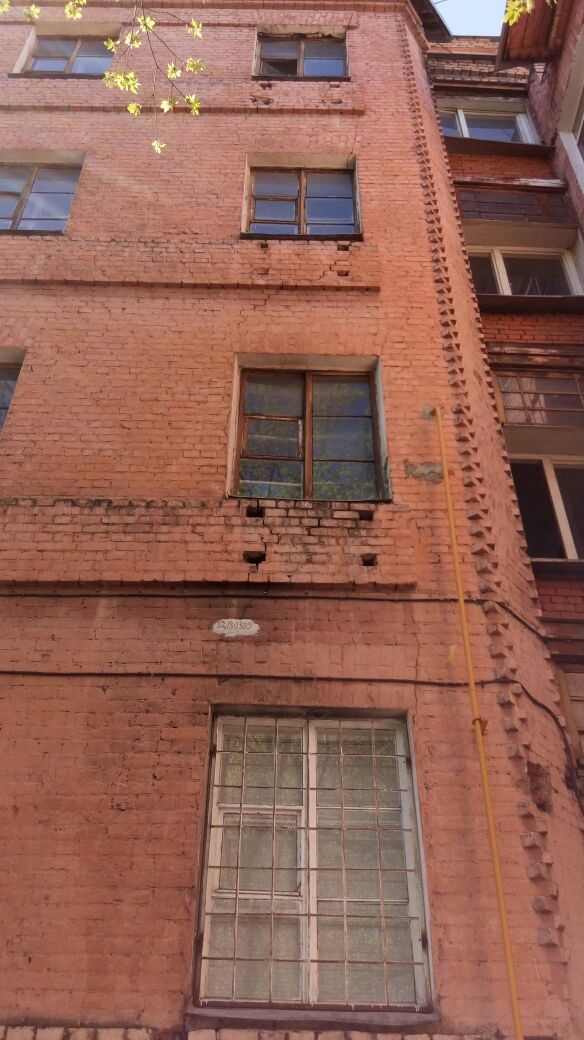 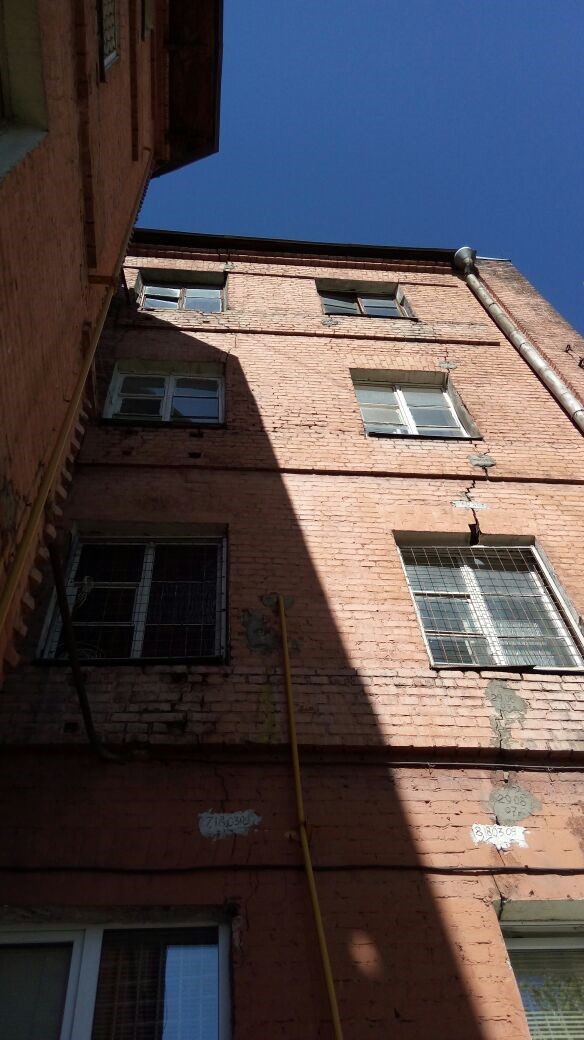 Ул. Бакунинская, 77 стр.3. 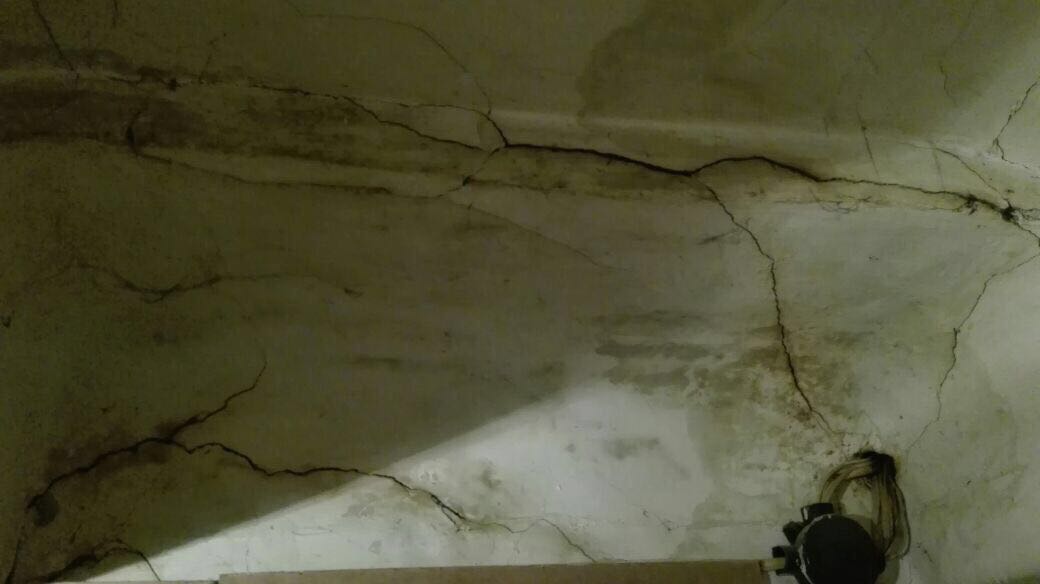 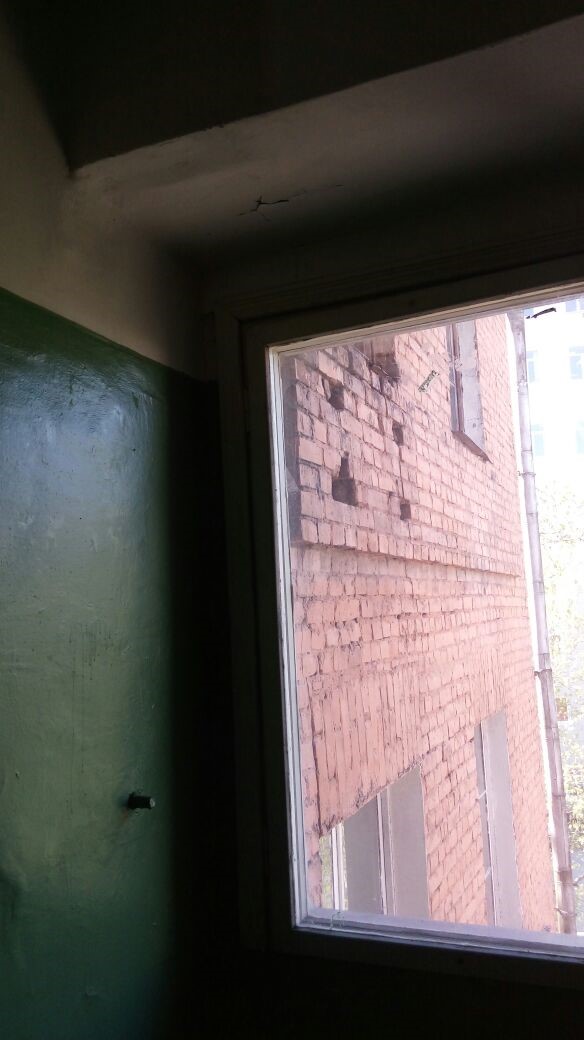 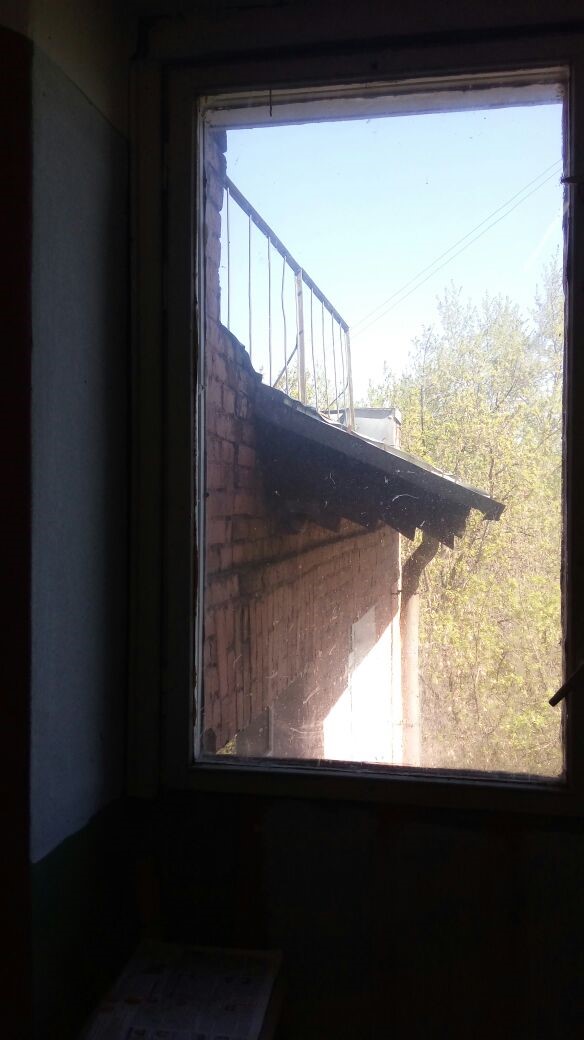 Построен дом по ул. Бакунинская. 77 по индивидуальному проекту. В нем находится 29 квартир. 19 квартир на данный момент отселены. В 2009 году техническое состояние дома признано неудовлетворительным. Стены в аварийном состоянии – происходит выпадание кирпича, грибок, многочисленные сквозные трещины. Деревянные перекрытия намокают и гниют. По данным управы Басманного района, после поквартирного обхода, проведенного 28-30 апреля 2017 года,  жители 10 оставшихся заселёнными квартир высказали положительное мнение по включению дома в список для голосования о включении в проект программы реновации.Пятиэтажка на ДоброслободскойАдрес: ул. Доброслободская, д.10, корп.5 (Басманный район). Дом 1955 года постройки, индивидуальная серия.  Количество квартир - 8. Жители всех квартир высказали свое желание внести дом в список для голосования о включении  в проект программы реновации.Также основанием  стало техническое состояние дома, выполненное в 2009 году. Техническое  состояние дома – неудовлетворительное. Стены в аварийном состоянии – разрушения кирпичей в угловых зонах, сырость стен, многочисленные трещины, перекрытия в неудовлетворительном состоянии – черная плесень, выпучивание, отслоение напольных плит, просадка, зыбкость деревянных полов в коридорах. 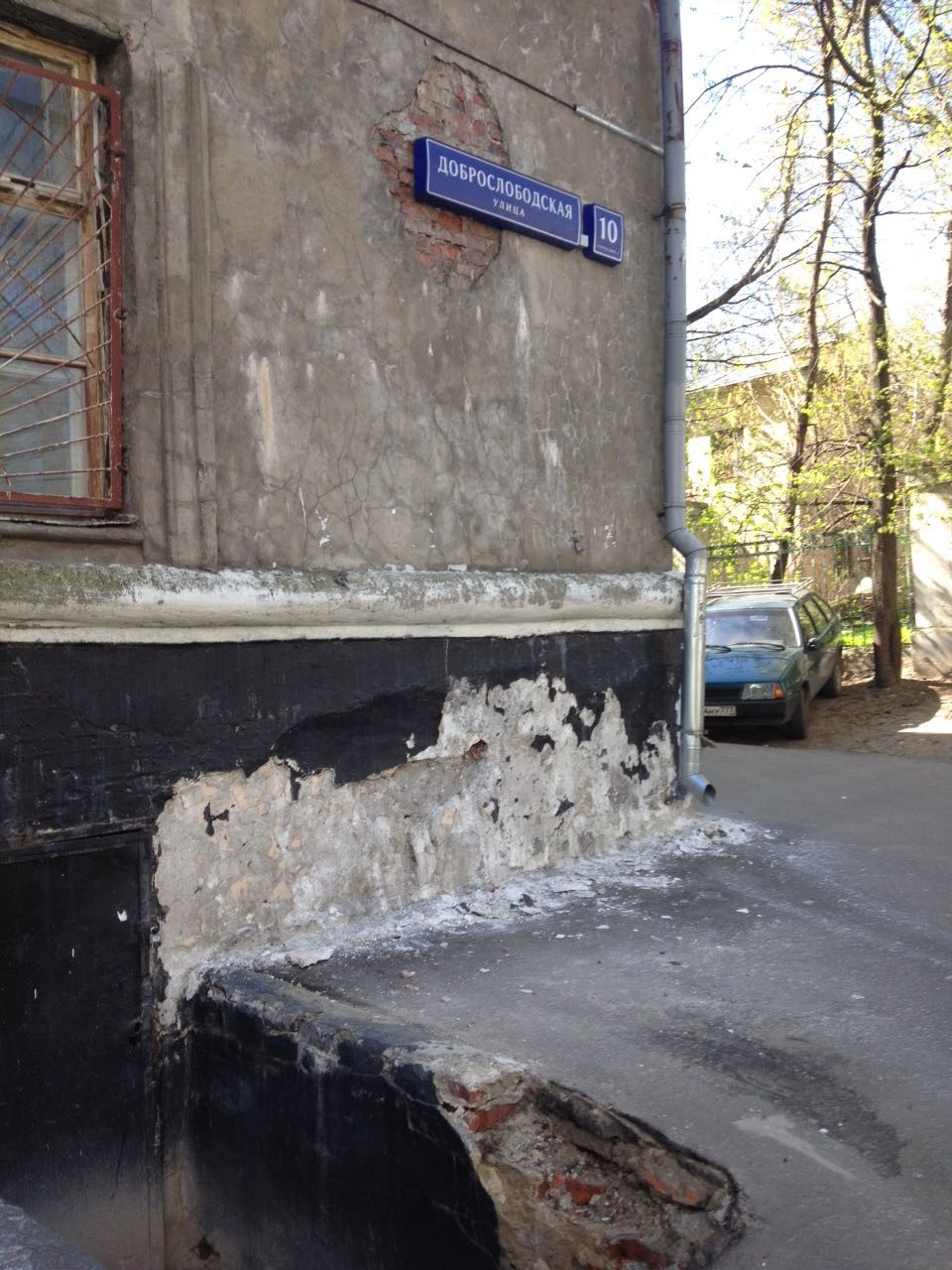 ул. Доброслободская, д.10, корп.5 внутри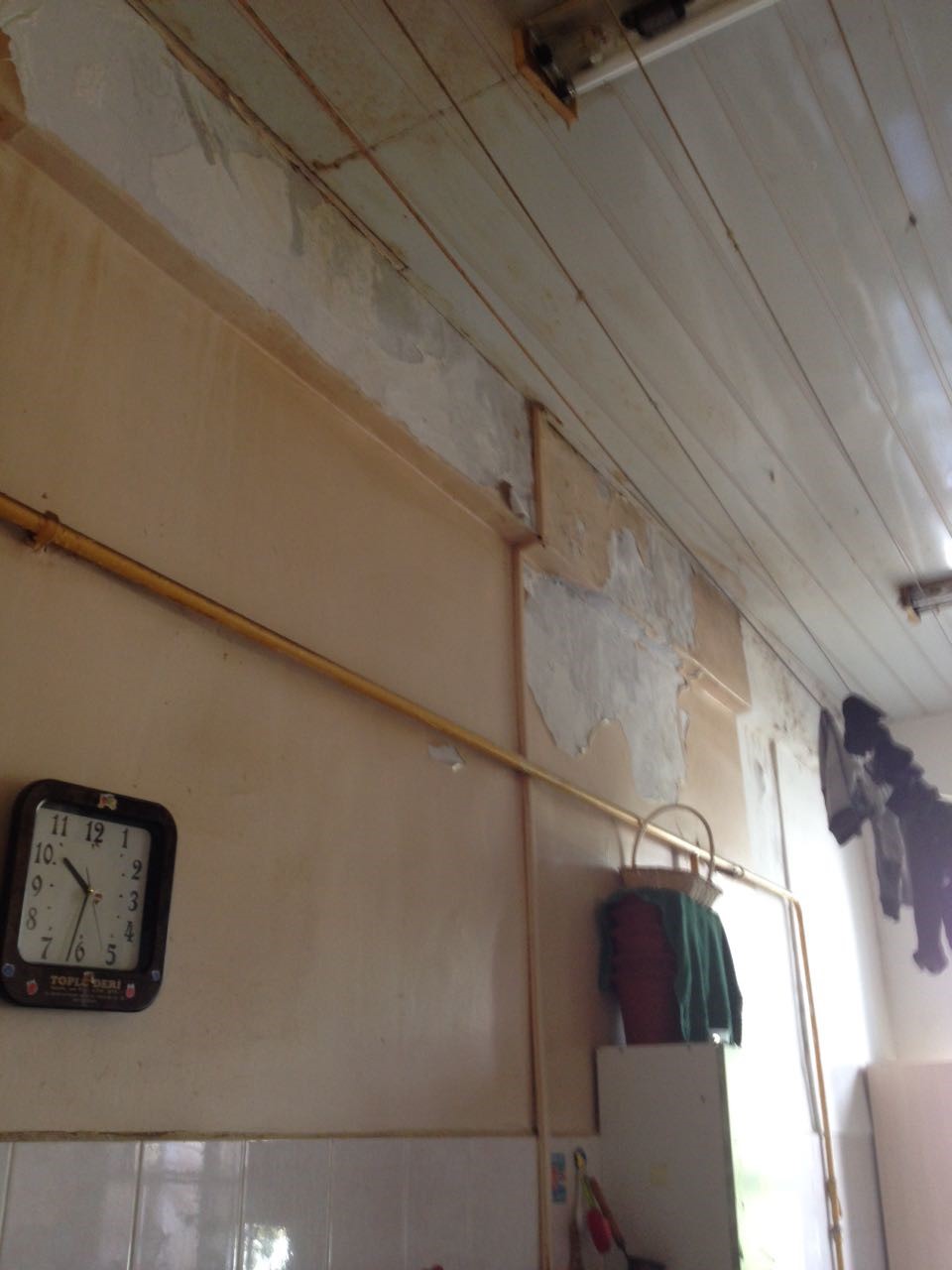 ул. Доброслободская, д.10, корп.5 внутри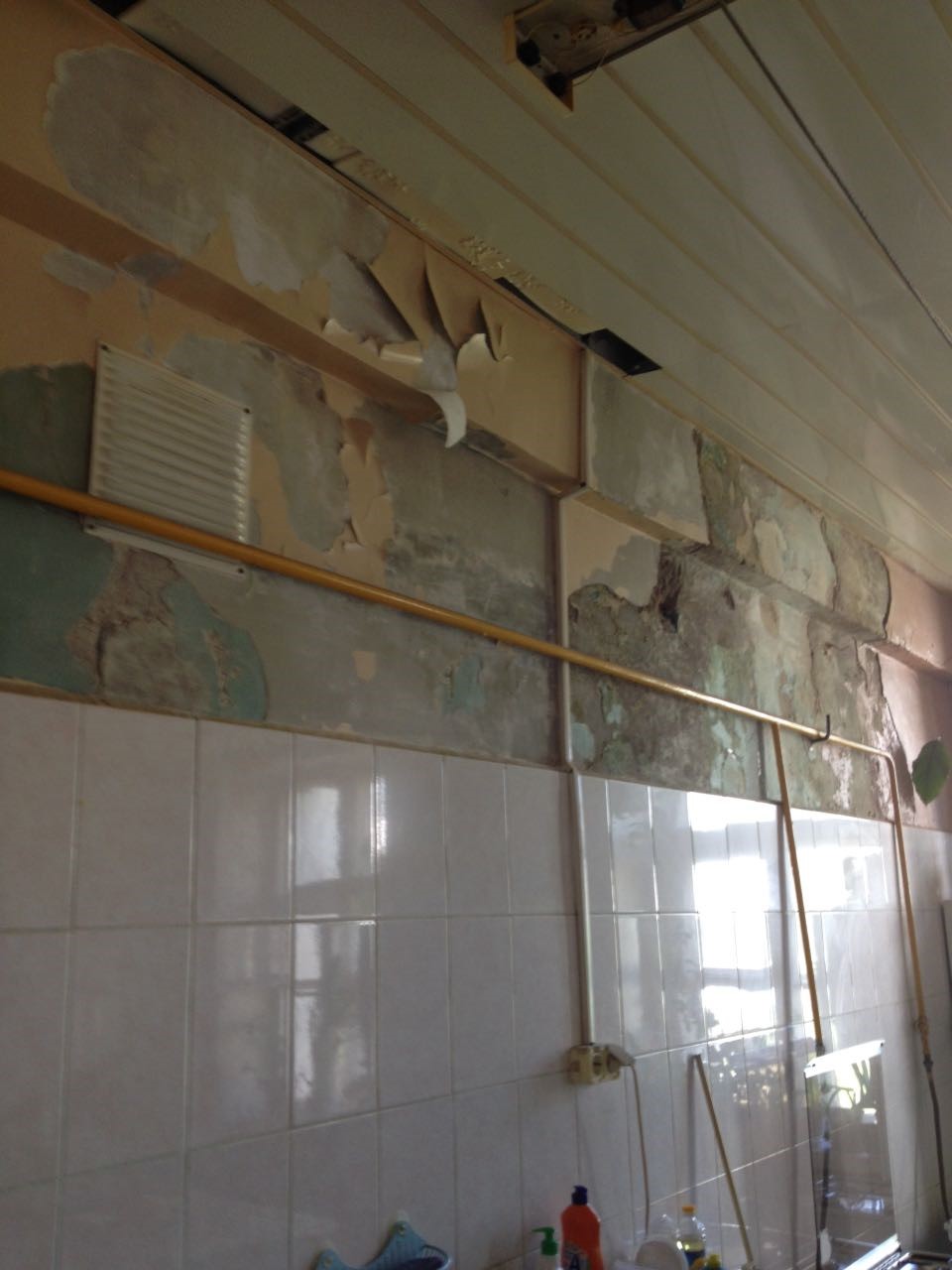 ул. Доброслободская, д.10, корп.5 внутри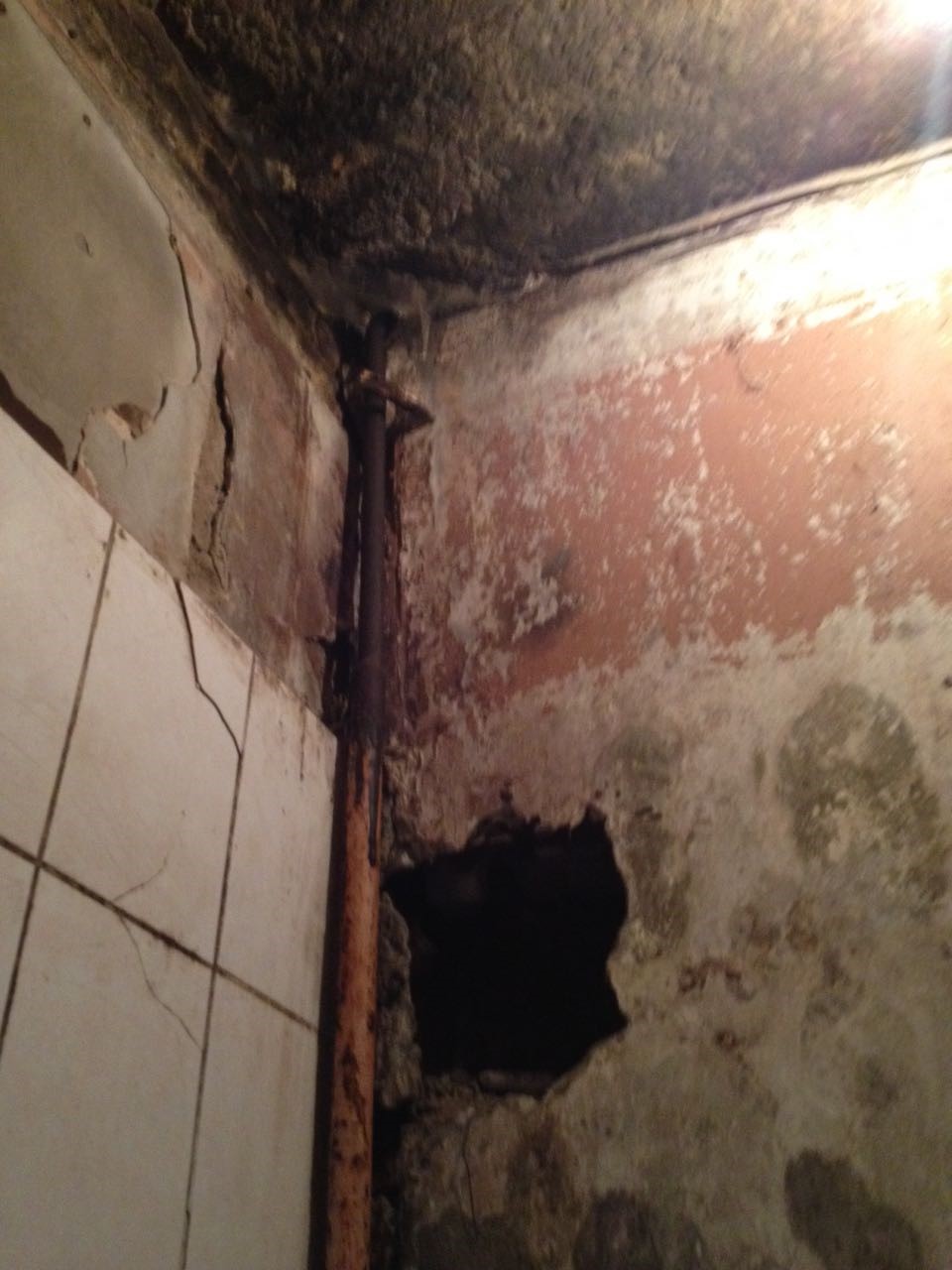 Дома возле «Москва-Сити»1-й Красногвардейский проезд, д.18/1, корп.3 (Пресненский район)1960 года постройки, индивидуальная серия.  5-и этажный жилой дом. Количество квартир - 60.Основанием для включения в список для голосования о включении в проект программы реновации стало техническое состояние дома. Управой района в период с 28.04.2017 по 30.04.2017 проведены по квартирные опросы жителей данного дома, жители 37 из 37 квартир подтвердили желание включить дом в список для голосования.Состояние дома – ограниченно-работоспособное, загнивание деревянных конструкций стропильной системы, замачивание фасадов, частичное разрушение кирпичной кладки, трещины стен, ограниченно-работоспособное состояние деревянных перекрытий. 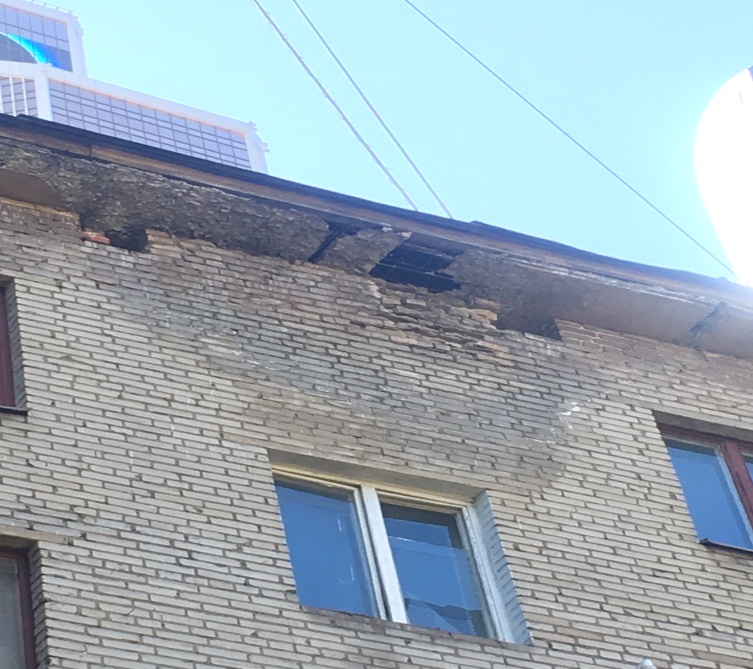 Дом 1-й Красногвардейский проезд, д.18/1, корп.3 снаружи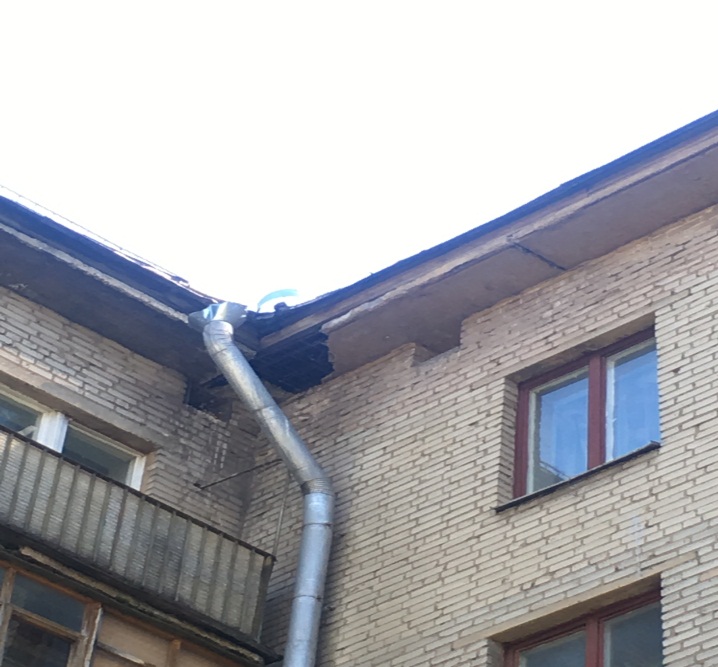 Внутри Дом 1-й Красногвардейский проезд, д.18/1, корп.3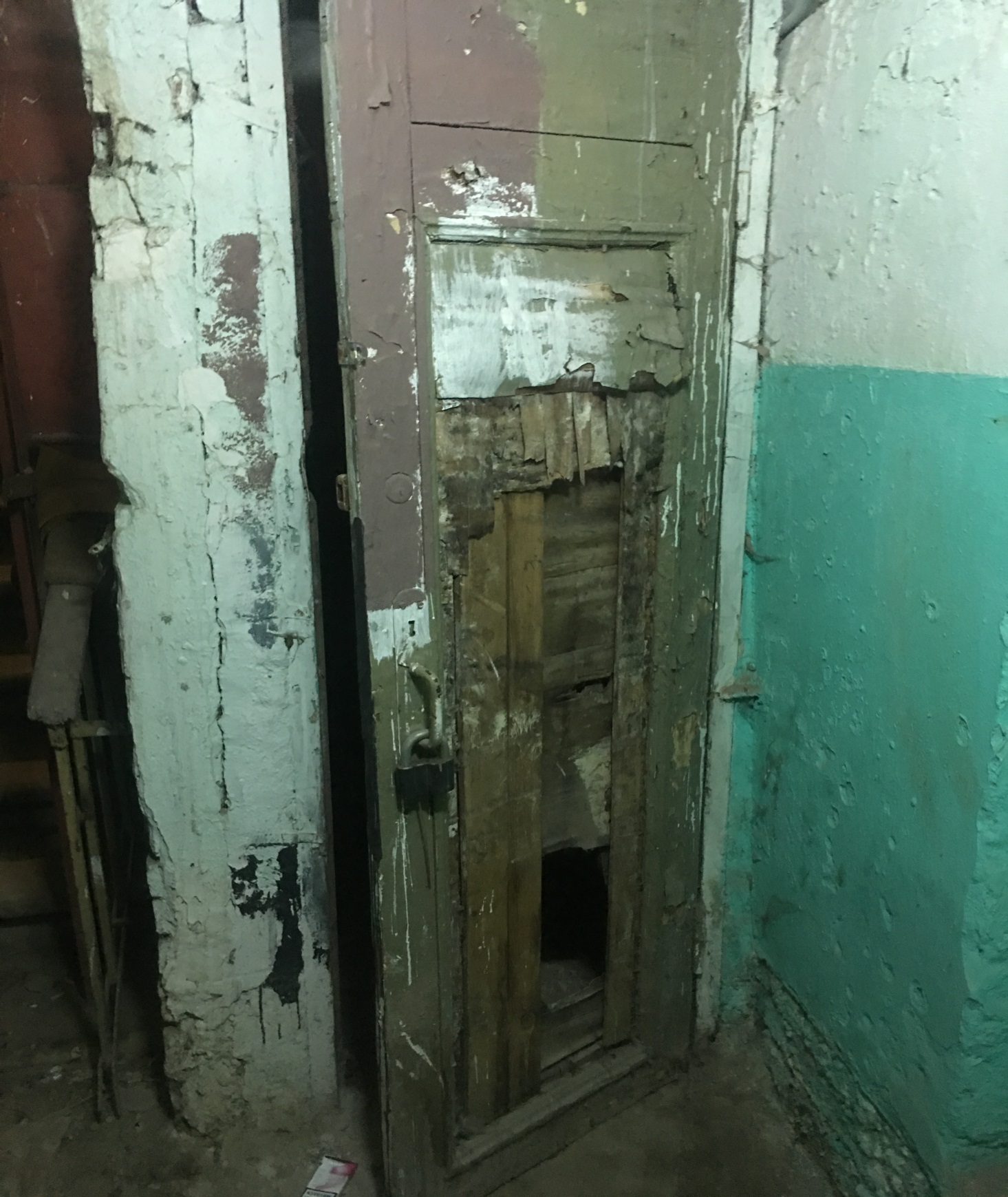 Дом 1-й Красногвардейский проезд, д.18/1, корп.3 внутри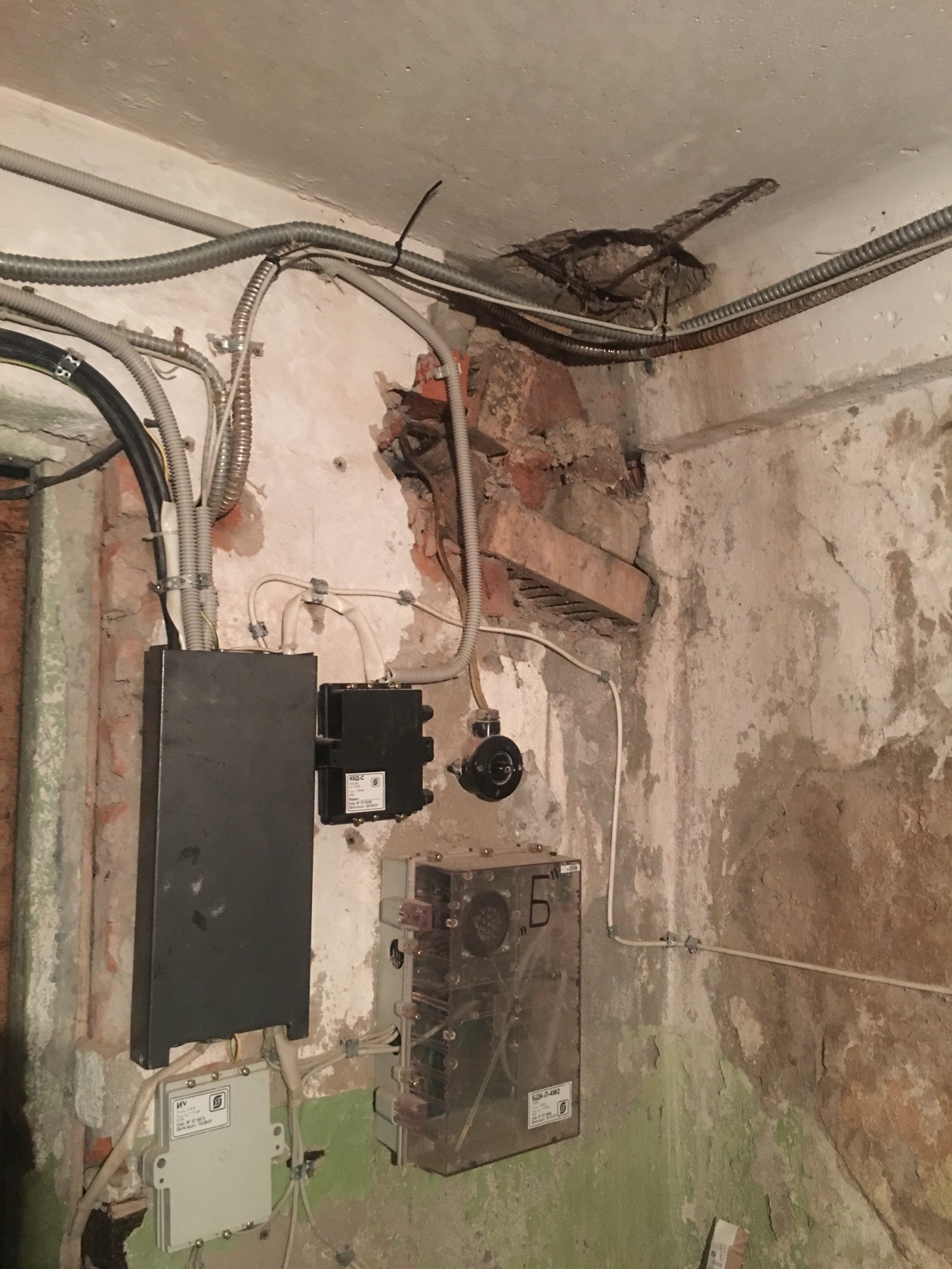 Дом на Шелепихинской набережной Адрес: Шелепихинская набережная, д.4, стр.1 (Пресненский район) Дом 1958 года постройки, индивидуальная серия.5-и этажный жилой дом. Количество квартир - 60. Жители 24 квартир при опросе управой района в период с 28 по 30 апреля 2017 года высказали мнение о включении дома в список для голосования.Также основанием для включения в список для голосования о включении  в проект программы реновации стало техническое состояние дома. Состояние дома – ограниченно-работоспособное, загнивание деревянных конструкций стропильной системы, замачивание фасадов, частичное разрушение кирпичной кладки, трещины стен, ограниченно-работоспособное состояние деревянных перекрытий.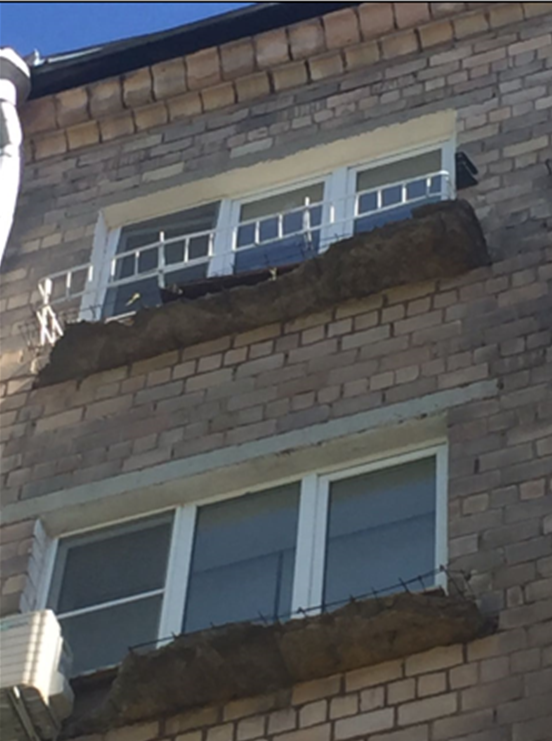 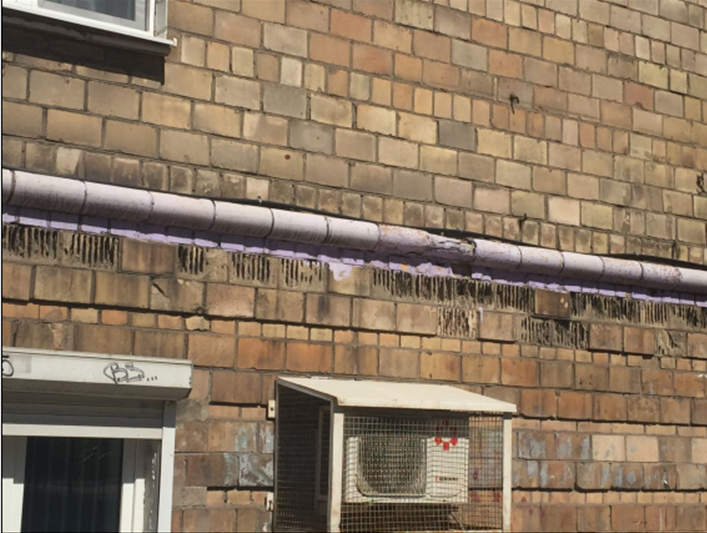 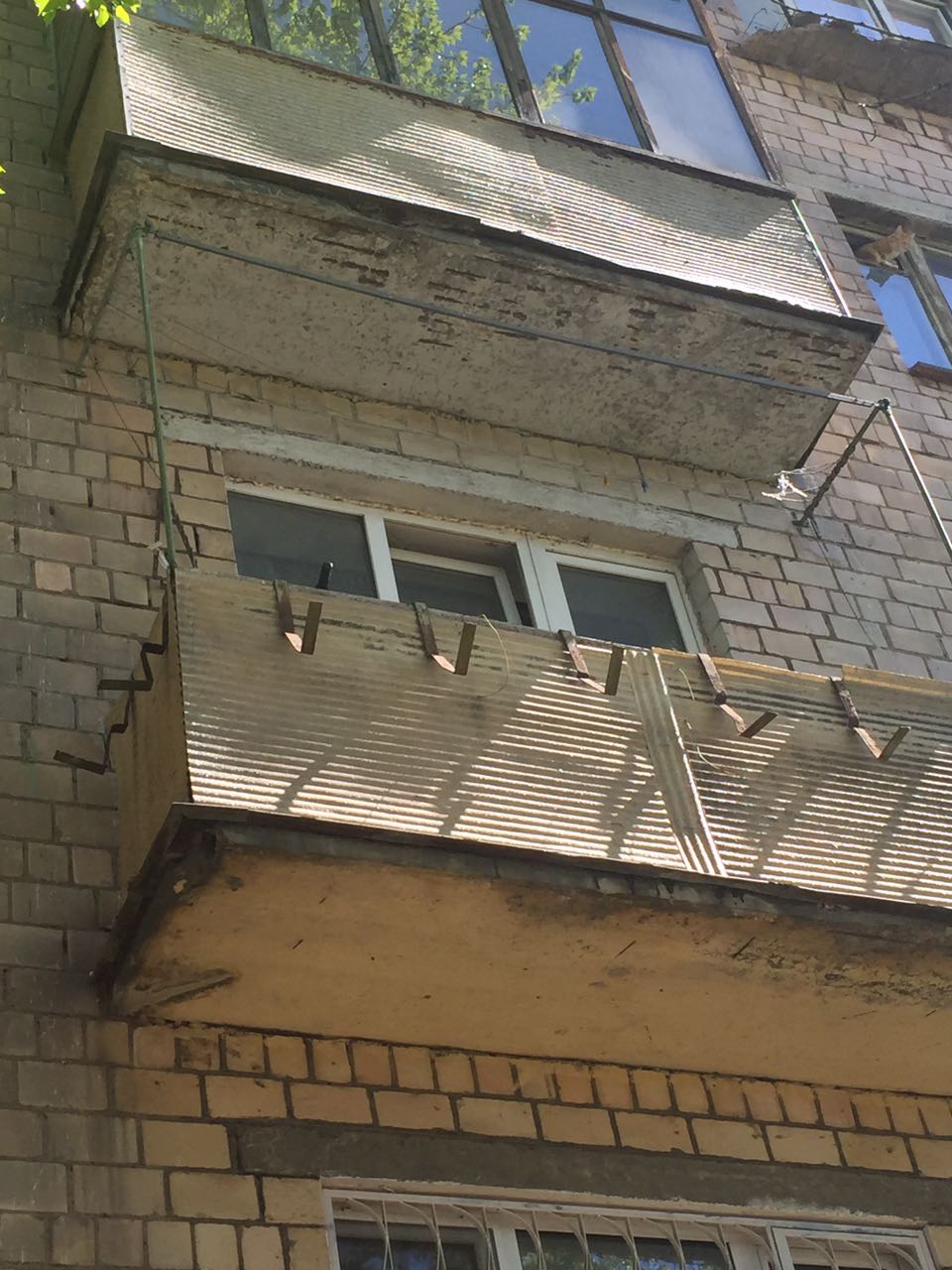 Включен ли ваш дом в список для голосования можно узнать на сайте mos.ru, а также по телефону единой справочной службы Москвы: 8 (495) 777-77-77.